UNIWERSYTET PRZYRODNICZY W POZNANIU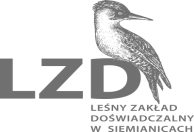 LEŚNY ZAKŁAD DOŚWIADCZALNY SIEMIANICE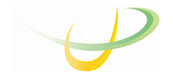  ul. Kasztanowa 2A, 63-645 Łęka Opatowskatel. 62/78 26 400 62/78 26 416www.lzd-siemianice.home.pl, lzd-siemianice@home.pl,                          NIP: 777-00-04-960; REGON: 000001844-00106Siemianice, 27-06-2024rZawiadomienie o wyborze najkorzystniejszej oferty	Dotyczy postępowania o udzielenie zamówienia publicznego: „Usługi kompleksowego sprzątania i konserwacji pomieszczeń w budynku ONE Ustronie w latach 2024-2026” znak sprawy 1/DMU/2024Działając na podstawie art. 253 ust. 1 pkt. 1) Prawa zamówień publicznych zamawiający informuje, że w prowadzonym postępowaniu wybrano do realizacji zamówienia najkorzystniejszą ofertę:

Nazwa wykonawcy:             TOP-CLEAN Kinga Tomaszewska 
Adres wykonawcy:              98-432 Wójcin ul WP 13
Liczba pkt. w kryterium cena: 90 pktLiczba pkt. w termin płatności: 5 pktRazem: 95 pktUzasadnienie wyboru:
Oferta najkorzystniejsza, wybrana została zgodnie z art. 239 ust. 1 ustawy Pzp. Oferta otrzymała najwyższą liczbę punktów zgodnie ze wzorem opisanym w rozdziale 16 specyfikacji warunków zamówienia. Zgodnie z art. 264 ust. 1Prawa zamówień publicznych zamawiający informuje, że może zawrzeć umowę w terminie nie krótszym niż 5 dni.W przedmiotowym postępowania wpłynęły oferty następujących firm:Dyrektor LZD SiemianiceMgr inż. Iwo GałeckiNr ofertyFirma i adresWykonawcyCena oferty(zł. brutto)Termin płatności(dni)Ilość uzyskanych punktów1619-193-56-43 TOP-CLEAN Kinga Tomaszewska, 98-432 Wójcin ul Wojska Polskiego 13348 000,002195,002781-201-09-66, EWENEMENT Sp zoo 63-529 Poznań, ul Dąbrowskiego 77A696 000,003055,003969-164-54-30 FOSAL Sp zoo – LIDER KONSORCJUM44-100 Gliwice, ul Jagiellońska 4631-268-83-28 SPÓŁKA INWESTYCJI GÓRNICZYCH Sp zoo – UCZESTNIK KONSORCJUM44-100 Gliwice, ul Jagiellońska 4891 090,723035,15